Western Australia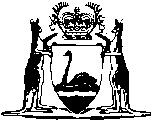 Terrorism (Extraordinary Powers) Act 2005Compare between:[19 Dec 2005, 00-a0-03] and [16 Jan 2006, 00-b0-02]Western AustraliaTerrorism (Extraordinary Powers) Act 2005An Act to provide powers to prevent and respond to terrorist acts.Part 1 — Preliminary1.	Short title		This is the Terrorism (Extraordinary Powers) Act 2005.2.	Commencement	(1)	Subject to subsection (2), this Act comes into operation on the 28th day after the day on which it receives the Royal Assent.	(2)	Part 3 comes into operation on a day to be fixed by proclamation.3.	Interpretation		In this Act —	“Commissioner” means the Commissioner of Police appointed under the Police Act 1892 or a person acting in that office;	“judge” means a judge of the Supreme Court;	“place” means any land, building or structure, or a part of any land, building or structure;	“reasonably suspects” has the meaning given by section 4;	“record” means any record of information, irrespective of how the information is recorded or stored or able to be recovered and includes — 	(a)	any thing from which images, sounds or writings can be reproduced, with or without the aid of anything else; and	(b)	any thing on which information is recorded or stored, whether electronically, magnetically, mechanically or by some other means;	“serious indictable offence” means an indictable offence the penalty specified by a written law for which is or includes imprisonment for 5 years or more or for life;	“terrorist act” has the meaning given to that term by section 5;	“thing connected with a terrorist act” means a thing that was or may have been used, is or may be being used, or is about to be or may be used —	(a)	to do a terrorist act; or	(b)	in preparing to do a terrorist act;	“vehicle” means any thing capable of transporting people or things by air, road, rail or water, and it does not matter how the thing is moved or propelled.4.	“Reasonably suspects”, meaning of		For the purposes of this Act, a person reasonably suspects something at a relevant time if he or she, acting in good faith, personally has grounds at the time for suspecting the thing and those grounds (even if they are subsequently found to be false or non existent), when judged objectively, are reasonable.5.	“Terrorist act”, meaning of	(1)	In this section — 	“jurisdiction” means this State, another State, a Territory, the Commonwealth, or a foreign country;	“person” means a person in any jurisdiction;	“property” means property in any jurisdiction.	(2)	In this Act “terrorist act” means an act that — 	(a)	is an act that falls within subsection (3) but not within subsection (4);	(b)	is done with the intention of advancing a political, religious or ideological cause; and	(c)	is done with the intention of — 	(i)	coercing, or influencing by intimidation, the government of, or of a part of, any jurisdiction; or	(ii)	intimidating the public, or a section of the public, of any jurisdiction.	(3)	An act falls within this subsection if it — 	(a)	causes a person’s death;	(b)	causes serious physical harm to a person;	(c)	endangers a person’s life, other than the life of the person doing the act;	(d)	creates a serious risk to the health or safety of the public;	(e)	causes serious damage to property; or	(f)	seriously interferes with, seriously disrupts, or destroys, an electronic system including, but not limited to — 	(i)	an information system;	(ii)	a telecommunications system;	(iii)	a financial system;	(iv)	a system used for the delivery of essential government services;	(v)	a system used for, or by, an essential public utility;	(vi)	a system used for, or by, a transport system.	(4)	An act falls within this subsection if it — 	(a)	is advocacy, protest, dissent or industrial action; and	(b)	is not intended — 	(i)	to cause a person’s death;	(ii)	to cause serious physical harm to a person;	(iii)	to endanger a person’s life, other than the life of the person doing the act;	(iv)	to create a serious risk to the health or safety of the public.Part 2 — Special police powersDivision 1 — Preliminary6.	Interpretation		In this Part — 	“Commissioner’s warrant” means a warrant issued under Division 2;	“target area” means an area specified as such in a Commissioner’s warrant;	“target person” means a person specified as such in a Commissioner’s warrant;	“target vehicle” means a vehicle specified as such in a Commissioner’s warrant.Division 2 — Commissioner’s warrants7.	Warrant, issue of	(1)	The Commissioner may issue a warrant that authorises police officers to exercise the powers in Division 3.	(2)	The Commissioner must not issue such a warrant unless he or she is satisfied there are reasonable grounds to believe —	(a)	that a terrorist act has been, is being, or is about to be, committed, whether in or outside this State; and	(b)	that the exercise of the powers in Division 3 will substantially assist in achieving one or more of these purposes —	(i)	to prevent the terrorist act;	(ii)	to minimise the risk to the safety or health of the public, or any section of the public, in this State arising from the act;	(iii)	to find a person in this State who is or may be connected with the terrorist act;	(iv)	to find a vehicle in this State that is or may be connected with the terrorist act;	(v)	to carry out investigations in this State into the terrorist act, and obtain evidence in this State relevant to the terrorist act.	(3)	The Commissioner must not issue such a warrant without the prior approval of a judge but, if there is an urgent need to issue it and a judge cannot be contacted to request approval, may issue it without such approval.	(4)	If the Commissioner issues such a warrant without the prior approval of a judge, the warrant ceases to have effect if —	(a)	a judge subsequently refuses to approve its issue; or	(b)	a judge does not approve its issue within 24 hours after its issue,		whichever happens first.	(5)	As soon as practicable after the Commissioner issues such a warrant, he or she must give a written report to the Minister that — 	(a)	states the terms of the warrant;	(b)	describes generally the grounds for, and the information relied on when, issuing the warrant; and	(c)	states for how long the warrant has effect.	(6)	A judge who refuses to approve the issue of a warrant must give the Commissioner written reasons for the refusal.8.	Warrant, content of	(1)	A Commissioner’s warrant must be in writing but, if it is not practicable to issue it in writing because of an urgent need to issue it — 	(a)	it may be issued orally with details recorded contemporaneously; and	(b)	if it is issued orally, it must be put in writing as soon as practicable after it is issued and in any event within 6 hours.	(2)	A Commissioner’s warrant —	(a)	must be directed to all police officers;	(b)	must state that it is issued under this Act;	(c)	must describe the general nature of the terrorist act in respect of which it is issued;	(d)	must name or describe (if necessary by using a picture or other visual depiction) one or more of the following —	(i)	an area of the State in which the powers in Division 3 may be exercised (the “target area”);	(ii)	a person sought (the “target person”) in connection with the terrorist act;	(iii)	a vehicle sought (the “target vehicle”) in connection with the terrorist act;	(e)	must state the date and time it is issued; 	(f)	must state whether it has been approved by a judge;	(g)	must state the date and time when it will, unless before then it ceases to have effect under section 7(4) or is cancelled under section 9, cease to have effect; and	(h)	subject to subsection (1), must be signed by the Commissioner.	(3)	An area of the State stated under subsection (2)(d)(i) must not be larger than is reasonably necessary to allow the purposes for which the Commissioner’s warrant is issued to be achieved effectively.	(4)	The date and time stated under subsection (2)(g) must not be more than 7 days after the date on which the warrant is issued.9.	Warrant, duration of	(1)	A Commissioner’s warrant has effect until the date and time stated in it or until it ceases to have effect under section 7(4), or until it is cancelled under this section, whichever happens first.	(2)	The Commissioner may cancel a Commissioner’s warrant at any time.	(3)	The life of a Commissioner’s warrant cannot be extended but, subject to this Division, the Commissioner may issue a further warrant that has effect immediately a previously issued warrant ceases to have effect.Division 3 — Powers under a Commissioner’s warrant10.	Exercising powers, general matters	(1)	While a Commissioner’s warrant has effect, the powers in this Division may be exercised by any police officer in respect of the matters set out in the Commissioner’s warrant.	(2)	A police officer may exercise those powers — 	(a)	without any other warrant; and	(b)	even if he or she is not in possession of the Commissioner’s warrant or a copy of it.	(3)	Schedule 1 applies in relation to exercising any power in this Division.	(4)	Before or when or as soon as practicable after exercising a power in this Division in relation to a person, a police officer must tell the person the reason for exercising the power.	(5)	A person in relation to whom a police officer is about to exercise or is exercising a power in this Division may request the officer to identify himself or herself.	(6)	A police officer requested by a person to identify himself or herself must — 	(a)	give the person the officer’s surname and rank; and	(b)	if the officer is not in uniform, show the person evidence that the officer is a police officer.	(7)	Subsections (5) and (6) do not affect the operation of the Criminal Investigation (Identifying People) Act 2002 section 16.11.	Target areas, powers in respect of	(1)	A police officer may order a person who the officer reasonably suspects is about to enter a target area not to enter the target area.	(2)	A police officer may order the person in charge of a vehicle that the officer reasonably suspects is about to enter a target area not to take the vehicle into the target area.	(3)	A police officer may order a person who the officer reasonably suspects is in a target area either — 	(a)	to leave the target area; or	(b)	to remain in the target area.	(4)	If a police officer reasonably suspects that a vehicle is in a target area, the officer may — 	(a)	order the person in charge of the vehicle either —	(i)	to remove it from the target area; or	(ii)	not to remove it from the target area;		or	(b)	move the vehicle from the target area.12.	Personal details of certain people may be obtained	(1)	This section must be read as one with the Criminal Investigation (Identifying People) Act 2002.	(2)	In this section, a term that is not defined in this Act has the meaning given to it by the Criminal Investigation (Identifying People) Act 2002.	(3)	If a police officer reasonably suspects that a person whose personal details are unknown to the officer — 	(a)	is about to enter, is in, or has recently left, a target area;	(b)	is a target person;	(c)	is in the company of a target person in suspicious circumstances; or	(d)	is in a target vehicle,		the officer may exercise the powers in the Criminal Investigation (Identifying People) Act 2002 section 16 as if the person were reasonably suspected by the officer to be able to assist in the investigation of a suspected offence.	(4)	The Criminal Investigation (Identifying People) Act 2002 section 16, with any necessary changes, applies to and in respect of the exercise of the powers in subsection (3) as if the power were conferred by that Act.13.	Certain people may be searched	(1)	In this section, a term not defined in section 3 has the meaning given to it by Schedule 2 clause 1.	(2)	If a police officer reasonably suspects that a person —	(a)	is about to enter, is in, or has recently left, a target area;	(b)	is a target person;	(c)	is in the company of a target person in suspicious circumstances; or	(d)	is in a target vehicle,		the officer may do a basic search or a strip search on the person for the purposes of looking for a thing connected with a terrorist act.	(3)	A police officer must not do a strip search on a person under subsection (2) unless the officer reasonably suspects —	(a)	that the person is a target person;	(b)	that a strip search is necessary; and	(c)	that the seriousness and urgency of the situation require a strip search to be done.	(4)	Schedule 2 applies to and in relation to a search of a person under subsection (2).14.	Certain vehicles may be searched	(1)	If a police officer reasonably suspects that a vehicle —	(a)	is about to enter, is in, or has recently left, a target area;	(b)	is a target vehicle; or	(c)	contains a target person,		the officer may enter and search the vehicle and any thing in or attached to it for a thing connected with a terrorist act or for the target person or both.	(2)	For the purposes of searching a vehicle under subsection (1), a police officer may do any or all of the following —	(a)	stop and detain the vehicle for a reasonable period;	(b)	move the vehicle to a place suitable to do the search.15.	Certain places may be entered and searched	(1)	If a police officer reasonably suspects that a place is in a target area, the officer may enter and search the place for a thing connected with a terrorist act.	(2)	If a police officer reasonably suspects that — 	(a)	a target person is in a place; or	(b)	a target vehicle is in a place,		the officer may enter and search the place for the target person, or for the target vehicle or both.16.	Seizing things found	(1)	If a police officer in a target area finds, or a police officer doing a search under this Division finds, a thing that the officer reasonably suspects is a thing connected with a terrorist act, the officer may seize it.	(2)	If a police officer in a target area finds, or a police officer doing a search under this Division finds, a thing that is not a thing connected with a terrorist act but that the officer reasonably suspects is a thing that is or may be evidence in relation to a serious indictable offence, the officer may seize it.Division 4 — Special officers17.	Appointing police officers of other jurisdictions to be special officers	(1)	The Commissioner may appoint as a special officer for the purposes of this Act any person who is — 	(a)	a member of the Australian Federal Police; or	(b)	a member of the police force of another State or of a Territory.	(2)	The Commissioner must not make an appointment under subsection (1) unless he or she is of the opinion that the appointment is necessary for the more effective exercise of the powers that may be exercised under a Commissioner’s warrant.	(3)	The appointment of a special officer — 	(a)	must be in writing;	(b)	must state the date and time it is made;	(c)	must state the date and time it ceases to have effect;	(d)	may be made subject to any condition the Commissioner thinks fit; and	(e)	must be signed by the Commissioner.	(4)	The date and time stated under subsection (3)(c) must not be more than 14 days after the date on which the appointment is made.	(5)	The appointment of 2 or more special officers may be in one instrument of appointment.	(6)	The Commissioner may cancel the appointment of a special officer at any time.	(7)	A special officer’s appointment has effect until the date and time stated in it or until it is cancelled under this section, whichever happens first.	(8)	The life of a special officer’s appointment cannot be extended but, subject to this section, the Commissioner may make a further appointment that has effect immediately a prior appointment ceases to have effect.18.	Functions of special officers	(1)	Unless his or her appointment provides to the contrary, a special officer appointed under section 17 — 	(a)	has and may perform any function that a police officer has and may perform under this Part; and	(b)	in connection with the exercise of any such function, has and may perform any function that a police officer has under any other written law or the common law.	(2)	A special officer appointed under section 17 is to be taken to be a public officer for the purposes of The Criminal Code.	(3)	A special officer appointed under section 17 and exercising a function under subsection (1) is to be taken to be a police officer for the purposes of the Police Act 1892 section 137.Division 5 — Miscellaneous19.	Government agency, directions to	(1)	In this section — 	“government agency” means any body (whether corporate or unincorporate) or the holder of any office, post or position, being a body, office, post or position established under a written law for a public purpose.	(2)	While a Commissioner’s warrant has effect, the Commissioner may direct a government agency to perform or refrain from performing, or as to the manner of performing, any function that the agency has under a written law.	(3)	The Commissioner must not give such a direction unless he or she reasonably suspects the direction is necessary to facilitate the exercise of any of the powers in Division 3.	(4)	A government agency given such a direction is authorised and required to comply with it, despite the written law that confers the function concerned.20.	Warrant not open to challenge while in effect	(1)	While a Commissioner’s warrant has effect, neither the warrant nor a judge’s approval of it can be appealed against, reviewed, quashed, challenged, or called in question, before or by any person acting judicially or a court or tribunal on any account or by any means.	(2)	Subsection (1) does not affect the operation of the Corruption and Crime Commission Act 2003.21.	Report to Minister and Attorney General about warrant	(1)	As soon as practicable or no later than 30 days after a Commissioner’s warrant ceases to have effect the Commissioner must give a written report to the Minister and the Attorney General that —	(a)	states the terms of the warrant;	(b)	describes generally the grounds for, and the information relied on when, issuing the warrant;	(c)	states for how long the warrant had effect;	(d)	if it ceased to have effect under section 7(4)(a), includes a copy of the judge’s reasons for refusing to approve its issue;	(e)	describes generally the powers that were exercised under the warrant and how they were exercised; and	(f)	states the result of the exercise of those powers.	(2)	If a Commissioner’s warrant is issued so as to have effect immediately a previously issued warrant ceases to have effect, subsection (1) must be obeyed as soon as practicable after the last warrant ceases to have effect and the report must relate to all of the warrants.	(3)	If a Commissioner’s warrant is not issued because a judge refused to approve its issue, the Commissioner must give a written report to the Minister and the Attorney General that —	(a)	states what the terms of the proposed warrant were;	(b)	describes generally the grounds on which, and the information relied on when, it was proposed to issue the warrant; and	(c)	includes a copy of the judge’s reasons for the refusal.	(4)	The Minister must cause a report given under this section to be tabled before each House of Parliament within 60 days after the date on which the Minister receives it.Part 3 — Covert search warrants22.	Interpretation		In this Part —	“authorised applicant” means a police officer who is authorised under section 23 to apply for a covert search warrant;	“covert search warrant” means a covert search warrant issued under this Part;	“target place”, in relation to a covert search warrant, means the place to be searched under warrant.23.	Authorising police officers to apply for a covert search warrant	(1)	The Commissioner may authorise a police officer to apply for a covert search warrant.	(2)	The Commissioner must not authorise a police officer to apply for a covert search warrant unless the Commissioner is satisfied there are reasonable grounds to believe —	(a)	that a terrorist act has been, is being, or is about to be, committed, whether in or outside this State;	(b)	that entry to and search of a place in this State will substantially assist in preventing or investigating the act; and	(c)	that the entry and search needs to be carried out without the knowledge of the occupier of the place.	(3)	An authorisation by the Commissioner must be in writing but, if it is not practicable to issue it in writing because of an urgent need to issue it — 	(a)	it may be issued orally; and	(b)	if it is issued orally, it must be put in writing as soon as practicable after it is issued.24.	Covert search warrant, application for	(1)	Only an authorised applicant may apply for a covert search warrant.	(2)	An application for a covert search warrant must be made to a judge in accordance with section 25.	(3)	An application for a covert search warrant must — 	(a)	state the authorised applicant’s full name, rank and registered number;	(b)	describe the target place;	(c)	state the name of the occupier of the target place, if it is known;	(d)	state the grounds on which the applicant suspects — 	(i)	that a terrorist act has been, is being, or is about to be, committed, whether in or outside this State;	(ii)	that entry to and search of the target place will substantially assist in preventing or investigating the act; and	(iii)	that the entry and search needs to be carried out without the knowledge of the occupier of the target place;	(e)	describe the thing connected to a terrorist act, or the class of such things, to be searched for in the target place;	(f)	state the grounds on which the applicant suspects that the thing or class of thing sought is a thing connected with the terrorist act and that it is in the target place;	(g)	if power is sought to enter a place adjoining or near the target place —	(i)	describe the place to be entered; and	(ii)	state why the power is sought;	(h)	if power is sought to remove any thing from the target place and replace it with a substitute —	(i)	describe the thing; and	(ii)	state why the power is sought;	(i)	if power is sought to re-enter the target place to return any thing removed from, or to retrieve any thing substituted in, the place when it was first entered under the warrant —	(i)	describe the thing; and	(ii)	state why the power is sought;	(j)	state whether an application for a covert search warrant for the target place has been made in the previous 3 months and whether it was refused or granted; and	(k)	include any other information required by the regulations.	(4)	If a covert search warrant for the target place has been issued in the 3 months prior to the application, a copy of it must be attached to the application.25.	Covert search warrant, procedure for applying for	(1)	In this section — 	“remote communication” means any way of communicating at a distance including by telephone, fax, email and radio.	(2)	A reference in this section to making an application includes a reference to giving information in support of the application.	(3)	This section applies to and in respect of an application for a covert search warrant.	(4)	The application must be made in person before a judge unless — 	(a)	the warrant is needed urgently; and	(b)	the applicant reasonably suspects that a judge is not available within a reasonable distance of the applicant,		in which case — 	(c)	it may be made to a judge by remote communication; and	(d)	the judge must not grant it unless satisfied about the matters in paragraphs (a) and (b).	(5)	The application must be made in writing unless —	(a)	the application is made by remote communication; and	(b)	it is not practicable to send the judge written material,		in which case — 	(c)	it may be made orally; and	(d)	the judge must make a written record of the application and any information given in support of it.	(6)	The application must be made on oath unless — 	(a)	the application is made by remote communication; and	(b)	it is not practicable for the judge to administer an oath to the applicant,		in which case — 	(c)	it may be made in an unsworn form; and	(d)	if the judge issues a warrant, the applicant must as soon as practicable send the judge an affidavit verifying the application and any information given in support of it.	(7)	If on an application made by remote communication a judge issues a warrant, the judge must, if practicable, send a copy of the original warrant to the applicant by remote communication, but otherwise — 	(a)	the judge must give the applicant by remote communication any information that must be set out in the warrant;	(b)	the applicant must complete a form of a warrant with the information received and give the judge a copy of the form as soon as practicable after doing so; and	(c)	the judge must attach the copy of the form to the original warrant and any affidavit received from the applicant and make them available for collection by the applicant.	(8)	The copy of the original warrant sent, or the form of the warrant completed, as the case may be, under subsection (7) has the same force and effect as the original warrant.	(9)	If an applicant contravenes subsection (6)(d) or (7)(b) any evidence obtained under the warrant or order is not admissible in proceedings in a court unless the court decides otherwise.26.	Covert search warrant, issue of	(1)	On an application made under section 24, a judge may issue a covert search warrant in respect of a place if the judge is satisfied — 	(a)	that, in respect of each of the matters in section 24(3) that the applicant suspects, there are reasonable grounds for the applicant to have that suspicion;	(b)	having considered the matters in subsection (3), that the issue of the warrant is justified; and	(c)	if an application for a covert search warrant for the target place has been made in the previous 3 months and refused — that the new application contains additional information that, together with that in the previous application, justifies issuing the warrant.	(2)	A judge must not issue a covert search warrant that confers a power to enter a place adjoining or near the target place unless satisfied that the power is reasonably necessary —	(a)	to facilitate entry to or the search of the target place;	(b)	to prevent the search being frustrated or jeopardised; or	(c)	for any other good reason.	(3)	In deciding whether the issue of a covert search warrant is justified, a judge must consider (but is not limited to considering) these matters —	(a)	the nature and seriousness of the terrorist act described in the application;	(b)	whether there are alternative means of finding the thing or class of thing sought.	(4)	A judge issuing a covert search warrant may do so on any terms and conditions the judge thinks just.	(5)	A covert search warrant must contain this information — 	(a)	the authorised applicant’s full name, rank and registered number;	(b)	a description of the target place;	(c)	a description of the thing or the class of thing that may be searched for and seized;	(d)	if the warrant authorises the entry of a place that adjoins or is near the target place — a description of the place;	(e)	if the warrant authorises the removal of a thing from the target place and its replacement with a substitute — a description of the thing;	(f)	if the warrant authorises the re-entry of the target place to return any thing removed from, or to retrieve any thing substituted in, the place when it was first entered under the warrant — a description of the thing;	(g)	any other terms or conditions to which it is subject;	(h)	the date on which it expires, which must not be more than 30 days after the date on which it is issued;	(i)	the date and time when it was issued.27.	Covert search warrant, effect of	(1)	In this section, a term not defined in section 3 has the meaning given to it by Schedule 2 clause 1.	(2)	A covert search warrant has effect according to its contents and this section.	(3)	Schedule 1 applies in relation to exercising any power under a covert search warrant.	(4)	A covert search warrant comes into force when it is issued by a judge.	(5)	A covert search warrant may be executed by any police officer.	(6)	A covert search warrant authorises entry to the place to which it applies for a reasonable period for the purpose of executing the warrant.	(7)	A covert search warrant authorises the officer executing it to exercise any or all of these primary powers —	(a)	to enter the target place;	(b)	to do so without the knowledge of, and without at the time advising, the occupier of the target place;	(c)	to impersonate another person for the purposes of executing the warrant;	(d)	to search the target place for, and to seize, the thing or class of thing described in the warrant;	(e)	to seize any thing found that is not connected with a terrorist act but which the officer reasonably suspects may be evidence relevant to a serious indictable offence;	(f)	to do a basic search or a strip search of any person who is in the target place when the warrant is being executed for any thing or class of thing described in the warrant;	(g)	if the warrant expressly so authorises —	(i)	to enter, but not to search, a place that adjoins or is near the target place and that is specified in the warrant;	(ii)	to remove a thing described in the warrant from the target place and replace it with a substitute;	(iii)	subject to subsection (11), to re-enter the target place to return any thing removed from, or to retrieve any thing substituted in, the place when it was first entered under the warrant.	(8)	A covert search warrant also authorises the officer executing it to exercise any or all of these ancillary powers —	(a)	to take into and use in the target place any equipment or facilities that are reasonably necessary in order to exercise any power under the warrant;	(b)	to photograph or otherwise make a record of any thing in the target place;	(c)	to conduct a forensic test in the target place or on any thing in it;	(d)	to make reasonable use of any equipment, facilities or services in the target place in order to exercise any power under the warrant and for that purpose — 	(i)	to order any occupier of the place to do anything reasonable to facilitate that use; and	(ii)	to operate the equipment or facilities;	(e)	in order to search for any record — 	(i)	to operate any device or equipment in the target place that is needed to gain access to, recover, or make a reproduction of, the record; and	(ii)	to order any occupier of the target place to operate any such device or equipment;	(f)	if the officer reasonably suspects it is necessary to do so to protect the safety of any person, including the officer, who is in or near the target place when the warrant is being executed —	(i)	to detain a person who is in the place;	(ii)	to do a basic search or a strip search of a person who is in the place;	(iii)	to order a person to leave the place or its vicinity;	(iv)	to order a person not to enter the place or its vicinity;	(v)	to seize and retain any weapon or other thing in the place that could endanger a person,		while the warrant is being executed.	(9)	Schedule 2 applies to and in respect of a search of a person under this section.	(10)	A covert search warrant ceases to be in force —	(a)	on the expiry date specified in the warrant; or	(b)	when it is executed,		whichever happens first.	(11)	If a covert search warrant authorises the re-entry of the target place for the purpose of returning any thing removed from, or retrieving any thing substituted in, the place when it was first entered under the warrant, then —	(a)	the place may be re-entered but only for that purpose;	(b)	the re-entry must occur within 7 days after the date on which the place was first entered or within a longer period authorised, before the end of the 7 days, by a judge;	(c)	for the purposes of re-entering the place and returning or retrieving the thing, a police officer may exercise such of the powers in subsections (7) and (8) as may be reasonably necessary; and	(d)	despite subsection (10), the warrant continues in effect subject to this subsection.	(12)	A police officer must not do a strip search on a person under subsection 7(f) or subsection 8(f)(ii) unless the officer reasonably suspects —	(a)	that a strip search is necessary; and	(b)	that the seriousness and urgency of the situation require a strip search to be done.28.	Execution of covert search warrant, report to judge about	(1)	The authorised applicant named in a covert search warrant must give the judge who issued the warrant (or, in the absence of that judge, the Chief Justice) a written report about the execution of the warrant in accordance with this section.	Penalty: a fine of $12 000 and imprisonment for 12 months.	(2)	The report must be given to the judge within 7 days after — 	(a)	if the warrant was executed — the day on which it was executed;	(b)	if the warrant was not executed — the expiry date specified in the warrant.	(3)	If the warrant was executed, the report must —	(a)	state the date and time it was executed;	(b)	describe each place that was entered under the warrant;	(c)	if known, state the name of each occupier of each place that was entered under the warrant;	(d)	name each person who executed or assisted in executing the warrant;	(e)	state what powers were exercised under the warrant;	(f)	describe briefly — 	(i)	any thing that was seized under the warrant, including any copy of a record; and	(ii)	any thing in the place that was removed and replaced with a substitute,		and state the grounds for suspecting — 	(iii)	it is a thing connected with a terrorist act; or	(iv)	it may be evidence relevant to a serious indictable offence;	(g)	describe briefly any photograph or other evidentiary material that was obtained under the warrant;	(h)	if the target place was re-entered to return any thing removed from, or to retrieve any thing substituted in, the place when it was first entered under the warrant —	(i)	state when the target place was re-entered;	(ii)	describe any other place that was entered in order to re-enter the place;	(iii)	name each person who re-entered the target place or any other place in order to re-enter the target place;	(iv)	describe the thing that was returned or retrieved;	(v)	if the thing that was not returned or retrieved, explain why it was not;	(i)	state whether or not the execution of the warrant assisted in the prevention or investigation of the terrorist act in relation to which the warrant was issued and, if so, how it assisted;	(j)	state whether or not the execution of the warrant assisted in the prevention or investigation of any other terrorist act or any indictable offence and, if so, how it assisted; and	(k)	contain any other information required by the regulations.	(4)	If the warrant was not executed, the report must — 	(a)	explain briefly why it was not executed; and	(b)	contain any other information required by the regulations.29.	No publication of information about covert search warrant	(1)	In this section —	“confidential information”, in relation to a covert search warrant, means any information about or derived from —	(a)	an application for the warrant or proceedings on the application; or	(b)	a report given under section 28.	(2)	A person must not publish any confidential information in relation to a covert search warrant except in accordance with the approval of the Supreme Court.	Penalty: a fine of $24 000 and imprisonment for 2 years.30.	Annual report about covert search warrants	(1)	The Commissioner must, by 31 August in each year, give the Minister a report containing this information for the previous financial year — 	(a)	how many applications for covert search warrants were made, refused and granted;	(b)	how many of those applications were made, refused or granted by remote communication under section 25;	(c)	how many covert search warrants were executed;	(d)	how many places were entered under covert search warrants;	(e)	on how many occasions things connected with terrorist acts were seized;	(f)	on how many occasions any thing was replaced with a substitute for it;	(g)	on how many occasions a place was re-entered to return or retrieve any thing;	(h)	on how many occasions electronic equipment was operated under covert search warrants;	(i)	any other information that the Minister requests the Commissioner to include in relation to covert search warrants.	(2)	The report may form part of the annual report submitted to the Minister under the Financial Administration and Audit Act 1985.	(3)	If the report does not form part of that annual report, the Minister must, within 30 days after receiving it, cause it to be tabled before each House of Parliament.”.